  BANK HOLIDAY STAFFING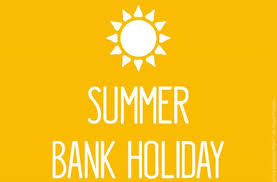   MONDAY AUGUST 27th 2018All libraries will be re-staffed as normal from 9am Tuesday 28th Cairns Library John Radcliffe HospitalUnstaffed24/7 access with cardNOC Library Nuffield Orthopaedic CentreUnstaffed24/7 access with fobHorton Library Horton General HospitalCLOSEDKnowledge Centre Old Road CampusCLOSED